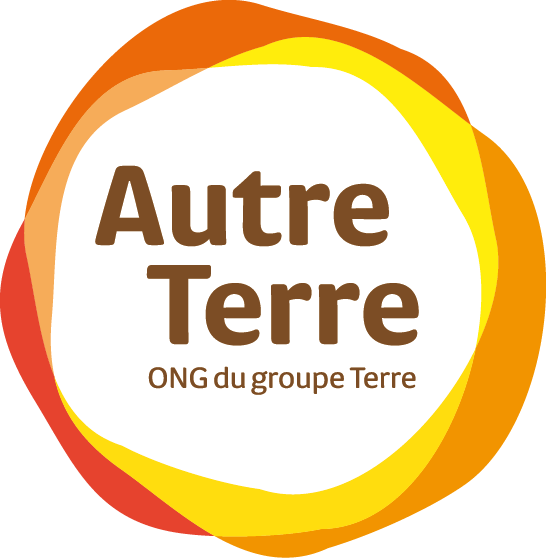 Mon projet Éco-SolidaireAppel à projets pour les écoles secondaires 
de la Région wallonne et de Bruxelles
Année scolaire 2019 - 2020 
Vous aimeriez initier vos élèves à la gestion de projets ?
Les sensibiliser aux enjeux actuels et les pousser à l’action ?
Vous croyez au pouvoir des jeunes de changer la société ? Participez au projet Eco-solidaire de l’ONG Autre Terre
 et devenez le lauréat 2019 – 2020 !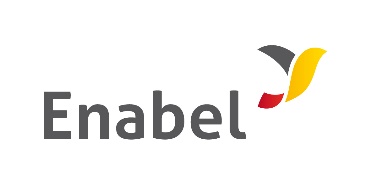 Avec le soutien de la coopération belge au développementObjectifs de l’appel à projetsInitialement lancé par l’ONG Autre Terre et l’ASBL Éducation et Formation au Développement Durable (EFDD), Mon projet Eco-solidaire est un appel à projets d’entrepreneuriat, dans le respect des principes du Développement Durable (DD) et de l’Économie Sociale et Solidaire (ESS) pour les écoles secondaires dans les Régions wallonne et bruxelloise.Développer un projet d’entrepreneuriat durable avec un groupe d’élèves constitue une situation d’apprentissage en lien avec les programmes éducatifs et, en même temps, répond à des besoins identifiés de l’école, ses membres et/ou son environnement. Il encourage l’esprit d’entreprendre des jeunes, et leur montre comment innover tout en respectant l’Homme et l’Environnement. Les jeunes apprennent à développer des solutions originales afin de répondre aux besoins d’une société de plus en plus complexe et en pleine mutation. Il leur permet de tester leurs idées et de mettre en pratique leurs apprentissages dans le cadre d’une action qui a du sens pour eux et pour l’école. Il permet aux jeunes d’apprendre à gérer un projet de manière autonome et participative et de mettre en pratique les principes comme : l’intérêt général, la démocratie, la solidarité, la coopération, le dialogue, le respect, la co-responsabilité…Il leur fait prendre conscience de l’utilité d’une activité au service de l’intérêt général pour le plus grand nombre et pas uniquement créatrice de richesses pour un petit nombre de bénéficiaires.Quel type de projet pouvez-vous proposer ? L’objectif est d’inciter des enseignant·e·s et des groupes d’élèves à réaliser des projets qui respectent les principes du développement durable et de l’économie sociale et solidaire, c’est-à-dire des projets :Utiles et qui ont comme objectif principal de répondre à un besoin réel existant dans l’école ou dans son entourage direct ;Positif ou neutre au niveau de son impact environnemental, c’est-à-dire environnementalement soutenables ;Socialement équitables, c’est-à-dire qu’il respecte les droits humains et contribue au bien-être de tous les personnes impliquées ; Economiquement viables, c’est-à-dire qu’il est autofinancé par le groupe et que ses éventuels bénéfices servent à développer le projet ou sont destinés à un projet social ou solidaire ; Gérés de sa conception à sa réalisation de manière participative et démocratique. Idéalement les projets proposés font appel aux ressources internes de l’école ou locales. Par exemple : la collaboration avec une autre section, l’association avec un·e enseignant·e qui dispose de compétences spécifiques, collaboration avec un·e artisan local, soutien de la commune ou d’une entreprise locale, etc.Exemples :Les produits ou services proposés peuvent être de différentes natures. Retrouvez sur www.autreterre.org les projets des années précédentes. Voici déjà quelques exemples pour vous inspirer :Création d’un point de vente de collations saines lors des récréations ; Création d’un point de vente de seconde main ou d’une donnerie à l’école ;Création d’un potager à l’école Organisation d’évènements de récolte de fonds dans le but de financer un projet de solidarité ;Organisation d’un évènement festif qui respecte les principes du développement durable ;Création d’une radio ou d’un journal d’école animé par les élèves ; Création d’un spectacle de sensibilisation ;Organisation d’un atelier de cuisine ;Organisation d’activités dans un centre de réfugié·e·s ; Aménagement d’une cour d’école pour améliorer le bien-être pendant les pauses ; Collecte de pommes avec une ASBL pour fabriquer du jus ;Une journée rhéto zéro-déchet ;Décorer l’école avec du matériel écologique/de récup ;etc. etc. etc. … Tout est possible !Déroulement du projet Les projets se déroulent en 5 phases : Préparation (novembre) : création du groupe, audit des besoins existants dans l’école (si nécessaire), identification du projet et initiation aux principes de l’économie sociale et solidaire et à l’entrepreneuriat durable. Conception/Définition (décembre-janvier) : conception du produit ou du service, analyse de cycle de vie et écoconception, étude de marché, recherche de financements (si nécessaire), établissement d’un plan d’action. Production et/réalisation (janvier-avril) : production/fabrication/mise à disposition du produit ou du service proposé, gestion du projet, gestion des aspects financiers, lancement de la campagne de promotion ou d’information. Clôture (mai) : évaluation, bilan et réflexion concernant la pérennisation éventuelle du projet. Journée de clôture (fin juin) : assemblée avec l’ensemble des écoles ayant participé au projet, présentation des projets et remise des prix.Conditions de participationL’appel à projets s’adresse aux élèves du 3e degré du secondaire tous réseaux confondus (enseignement général, technique et professionnel) situées en Région wallonne ou bruxelloise.Chaque projet sera soumis par un groupe de minimum 8 élèves, encadré par au moins 2 enseignant·e·s (ou éducateur·trice·s). Un groupe pourra être constitué à partir d’une classe, de plusieurs classes, d’une section, d’une association d’élèves, d’un groupe d’éco-délégué·e·s, d’un groupe de projet pré-existant, etc. Tout groupe participant devra désigner un adulte référant (membre du personnel éducatif, de la direction) qui sera chargé d’assurer la liaison avec l’ONG Autre Terre qui coordonne le projet. La direction devra donner son accord au projet.L’école devra être autonome du point de vue de la réalisation de son projet spécifique. Le temps nécessaire à la réalisation du projet dépassera certainement le temps disponible dans le cadre des horaires scolaires. Les élèves et enseignant·e·s qui s’engagent dans ce type de projet doivent donc être conscients qu’il sera probablement nécessaire de se voir en dehors des heures de cours. !! IMPORTANT !!La sélection de votre projet entraine une participation obligatoire de l’adulte référent à une demi-journée de formation au démarrage du projet pendant laquelle le guide méthodologique sera présenté et remis aux enseignant·e·s porteurs du projet. Date de formation : Le mercredi 18 septembre 2019 de 13h30 à 16h30Lieu de formation : Parc industriel des Hauts-Sarts - 4e Avenue 45 à 4040 Herstal (chez l’ONG Autre Terre). Comment postuler ? Envoyez votre fiche d’inscription (voir ci-après) remplie et signée pour le lundi 16 septembre 2019 :Par mail à alan.watterman@autreterre.org et à elise.vendy@autreterre.org OUPar la poste : Autre Terre asbl, 4e Avenue, 45 Parc Industriel des Hauts Sarts, 4040 Herstal. N.B. : un contact téléphonique sera pris avec les personnes référentes de chaque projet sélectionné afin de vérifier que les projets rentrés correspondent bien aux critères demandés. Nous nous donnons le droit de refuser un projet qui ne répondrait pas aux critères de l’appel.La sélection des projets se fera la semaine du 23 septembre 2019. Pour toute questions ou si vous désirez nous présenter votre idée de projet et la faire valider avant d’envoyer votre candidature, vous pouvez nous contacter au 0471/71.16.55  ou via alan.watteman@autreterre.org, elise.vendy@autreterre.org ou cinzia.carte@autreterre.org. Qui sommes-nous ? L’ONG Autre Terre              L’ONG Autre Terre est membre du Groupe Terre. Cette ASBL, qui reprend un ensemble d’entreprises et d’associations travaillant en économie sociale et solidaire, est principalement connu pour ses activités de récupération de textile. Elle poursuit comme finalité sociale de créer des emplois stables pour des personnes éloignées du marché de l’emploi. Autre Terre est active depuis plus de 30 ans dans la coopération au développement. Elle s’est donnée pour mission d’améliorer la qualité de vie des populations du Sud en les aidant à développer des activités économiques à finalité sociale et durables dans les domaines de l’agroécologie et du recyclage. En Belgique, Autre Terre sensibilise le public aux enjeux de la solidarité internationale. L’équipe éducative organise des animations de sensibilisation et accompagne des groupes (principalement scolaires) dans différents projets. L’objectif est de les conscientiser à la possibilité et la nécessité d’entreprendre autrement au Nord et au Sud afin de permettre aux citoyens de se réapproprier l’économie et d’en devenir les acteurs. Contact généralAutre Terre ONG
4e Avenue, 45Parc Industriel des Hauts Sarts, 4040 HerstalMail : info@autreterre.orgTéléphone : 04 240 68 48Site : www.autreterre.orgFacebook : /ongautreterre
Pour l’équipe éducativealan.watterman@autreterre.org et elise.vendy@autreterre.org – 0471/71 16 55cinzia.carte@autreterre.org – 0471 84 49 02« L'éducation est l'arme la plus puissante qu'on puisse utiliser 
pour changer le monde. »
 Nelson MandelaMon projet éco-solidaireFiche d’inscriptionDate limite des inscriptions : 16 septembre 2019À transmettre à alan.watterman@autreterre.org  et elise.vendy@autreterre.orgAutre Terre asbl, Parc industriel des Hauts Sarts 4e Avenue 45 4040 HerstalAttention : nombre de groupes participants limitéCoordonnées de l’écoleNom de l’établissement : ……………………………………………………………………………………………………….....Adresse : …………………………………………………………………………………………………...…………………………..…CP : …...……………………...……………Commune : ……………………………………….........................................Téléphone : …………………………………………………..……GSM : ……………….……………………………………......E-mail : ……………………………………………………………………………………………………………………………………..Direction : ……………………………………………………………… ……………………………………….……………………....Réseau d’enseignement : ………………………………………………………………………..………………………………..Niveau et type d’enseignement : ………………………………………………………………………………………..…….Nombre d’élèves au sein de l’établissement : …………..……………………………………………………………….Nombre de classes au sein de l’établissement : ……………..………………………………………………………….Informations sur le groupe participantPersonne de contact pour la réalisation du projet : ……………………………………………………..…………….…………………………………………………………………. Fonction : …………………………………….............……………Téléphone : …………….………………………………………… GSM : ………………………………………..…………………E-mail : ………………………………………………………………………………………………………………………………………Groupe référant (classe, associations d’élèves, section…) : ………………………………………………………..………………………………………………………………………………………………………………………………………………….Nombre approximatif d’élèves participants : ……………………………………………………..........................Nombre d’enseignant·e·s impliqué·e·s dans le projet : ………………………………………………………………Brève description de votre idée de projet (Il s’agit d’une première piste de réflexion qui sera éventuellement approfondi après l’étude de besoins réalisée par les élèves). ……………………………………………………………………………………………...………………………………………………….………………………………………………………………………………………………………………………………………………….…………………………………………………………………………………………………...………………………………………….……………....……………………………………….................................................................................................………………………………………………………………………………………..………………………………………………………..Motivations à participer à l’appel projets : ……………………………………………………………………………………………...………………………………………………….………………………………………………………………………………………………………………………………………………….…………………………………………………………………………………………………...………………………………………….……………....……………………………………….................................................................................................………………………………………………………………………………………..………………………………………………………..En quoi votre idée de projet répond-elle aux critères de durabilité ? ……………………………………………………………………………………………...………………………………………………….………………………………………………………………………………………………………………………………………………….…………………………………………………………………………………………………...………………………………………….……………....……………………………………….................................................................................................………………………………………………………………………………………..………………………………………………………..Je soussigné(e) ……………………………………………………………………………………………………………….. déclare être intéressé(e) par l’appel à projets « Mon projet Éco-Solidaire » lancé par l’ONG Autre Terre pour l’année scolaire 2019-2020 pour le groupe cité plus haut.Si mon projet est sélectionné, je m’engage à mettre tout en œuvre pour la réalisation du projet. Notamment : Je m’engage à participer à la réunion de démarrage du projet qui aura lieu mercredi 18 septembre 2019 de 13h30 à 16h30. Je m’engage à dégager des plages horaires définies par le calendrier des interventions. Je m’engage à donner mon soutien moral et matériel au projet et aux élèves. Je m’engage à maintenir un contact régulier avec l’ONG Autre Terre afin des informer de l’avancée du projet. Je m’engage à préparer une restitution de l’action avec le groupe, à destination du grand public, qui sera présentée lors d’une journée de clôture organisée fin juin 2020.Je m’engage à remplir et remettre les fiches d’évaluation en fin de projet.Le chef d’établissement : Fait à : 	 Le : Signature et cachet de l’établissement :Personne de contact :Fait à :Le : Signature : 